Martfű Város Polgármesterétől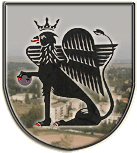 5435 Martfű, Szent István tér 1. Tel: 56/450-222; Fax: 56/450-853E-mail: titkarsag@ph.martfu.huElőterjesztésMartfű Város Önkormányzata Képviselő-testületének Szervezeti és Működési Szabályzatáról szóló 14/2013.(IV.26.) önkormányzati rendelet módosításáraMartfű Város Önkormányzata Képviselő-testületének 2016. április 28-i üléséreElőkészítette: Szász Éva jegyzőVéleményező: Pénzügyi, Ügyrendi és Városfejlesztési BizottságDöntéshozatal: minősített többség Tárgyalás módja: nyilvános ülésIndokolás Martfű Város Önkormányzata Képviselő-testületének Szervezeti és Működési Szabályzatáról szóló 14/2013.(IV.26.) önkormányzati rendelet módosításáról szóló…./2016.(…..) önkormányzati rendelethezMartfű Város Önkormányzata Képviselő-testülete rendeleteinek felülvizsgálata során megállapítást nyert, hogy a szabályzat elfogadása óta eltelt időszak jogszabályi változásai érintik a jelenleg hatályban lévő rendelkezéseket.Fenti változásokat a Képviselő-testület Szervezeti és Működési Szabályzatában át kell vezetni, mely néhány rendelkezés pontosítását,  az átruházott hatásköröket, a bizottsági feladat- és hatásköröket, valamint a polgármesteri hivatal szervezetét, munka- és félfogadási rendjét szabályozó mellékleteket érinti.     1-2. §-hozA §-ok a Képviselő-testület üléseiről készült jegyzőkönyvek példányszámát módosítja, tekintettel arra, hogy a papír alapon a jegyzőkönyveket már nem kell a Kormányhivatalnak megküldeni.3. §-hozA jegyzői és aljegyzői tisztség egyidejű betöltetlensége, és tartós távollétük esetén a helyettesítés rendjét módosítja a rendelkezés.4. §-hozAz önkormányzat költségvetésének elfogadására vonatkozóan tartalmaz a § rendelkezést, miszerint egy és két fordulóban is tárgyalható az előterjesztés.5. §-hoz Az 1. melléklet a bizottsági feladat- és hatásköröket módosítja a magasabb szintű jogszabályok rendelkezéseivel való összhang megteremtése érdekében. A 2. melléklet a polgármesteri hivatal szervezeti tagozódását módosítja, mely szerint a jelenlegi 4 iroda helyett 2 iroda működne, mint belső szervezeti egység az irodavezetővel az élén. A javaslat szerint az irodai tagozódásba nem tartozó feladatokat a jegyző és az aljegyző közvetlenül irányítja. A módosítás a már kialakult helyzetet rögzíti.A 3. mellékletben a polgármesteri hivatal munka rendjének módosítására teszünk javaslatot, mely szerint az általános munkarend 7,30 – 16,00-ig, pénteken 7,30 – 13,30-ig módosulna.A módosítás az ügyfélfogadás rendet – ideértve a hétfői hosszított ügyfélfogadást – nem érinti.6-7. §-hozA módosítás a jelenlegi szabályozás pontosítását tartalmazza.8. §-hozA hatályos önkormányzati rendeletekben foglalt feladatokkal történő kiegészítést tartalmazza a javaslat.9. §-hozA rendelet hatályára vonatkozóan tartalmaz a § rendelkezéseket.HatásvizsgálatMartfű Város Önkormányzata Képviselő-testületének Szervezeti és Működési Szabályzatáról szóló 14/2013.(IV.26.) önkormányzati rendelet módosításáról szóló…./2016.(…..) önkormányzati rendelethezTársadalmi-gazdasági, költségvetési hatása:A rendelet-tervezetnek társadalmi-gazdasági, költségvetési hatása nincs.A polgármesteri hivatal munkarendjének változása az ügyfélfogadási időt nem érinti, az ügyfelek a már megszokott időben és módon intézhetik ügyeiket.Környezeti és egészségi hatása, következményei:A rendelet módosítás  környezeti, egészségi hatással nem rendelkezik.Adminisztratív terheket befolyásoló hatás:A rendelet-tervezet elfogadása nem jár plusz adminisztratív terhekkel.A jogszabály megalkotásának szükségessége, a jogalkotás elmaradásának várható következményei:A módosítás egyrészt a felsőbb szintű jogszabályoknak történő megfeleltetést szolgálja, másrészt a gyakorlatban kialakult helyzethez igazítja a szabályozást.A jogszabály alkalmazásához szükséges személyi, szervezeti, tárgyi és pénzügyi feltételek:Rendelkezésre állnak.Martfű, 2016. április 20.Dr. Papp Antal polgármester